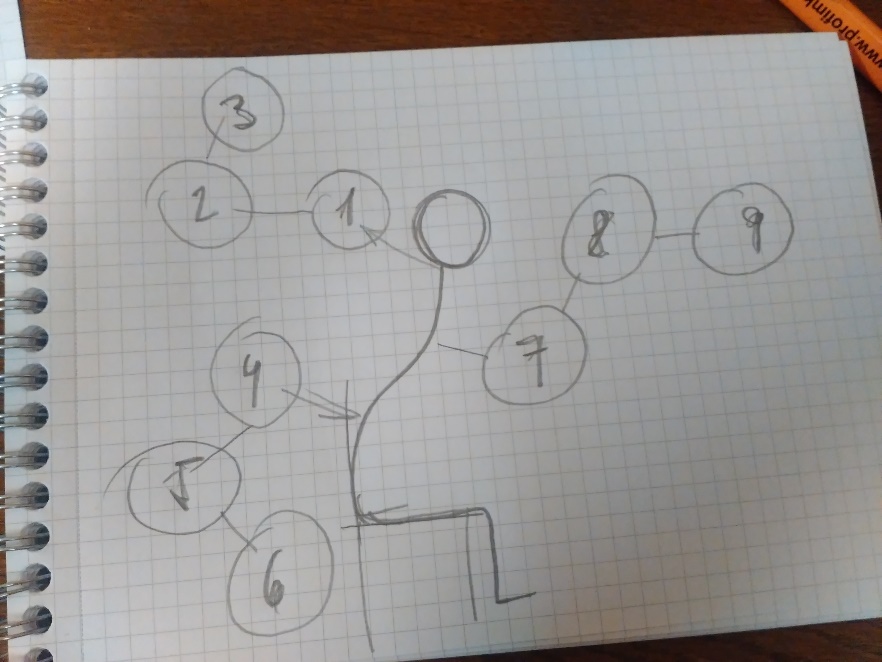 Špatný sedskřípnutí nervubolesti hlavykarpály/deprese, špatný psychický stavvýhřez plotýnkybrnění/necitlivost nohouoperacezmenšená kapacita plic, dýchací obtížetrávicí problémy (osoba na wc)obezita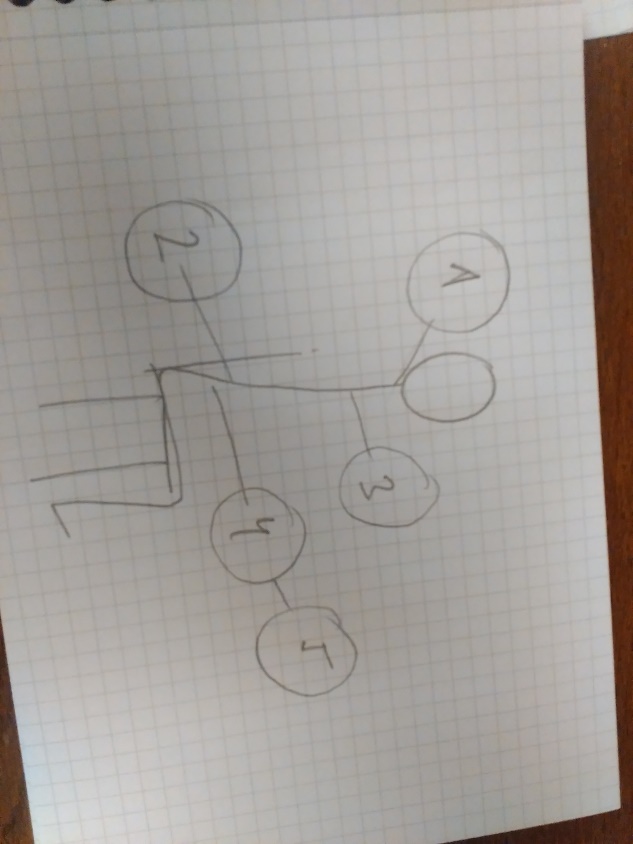 Správný seddobrá nálada, výborný psychický stavfyziologické zakřivení páteře bez nadměrného tlaku na strukturyzvětšená kapacita plic, brániční dýchánízlepšená motilita střev, pravidelné vylučovánífyziologická práce organismu bez tendencí k obezitě